розстрочено (відстрочено) стягнення податкового боргу;• банків, на які поширюються норми Закону України «Про систему гарантування вкладів фізичних осіб»;• осіб, які мають податковий борг з митних платежів;• осіб, які мають заборгованість зі сплати санкцій за порушення законодавства у сфері зовнішньоекономічної діяльності та пені.Отже, відповідно до норм Закону №1072-ІХ штрафні санкції і пеня, що підлягають застосуванню та нарахуванню у зв’язку зі сплатою такого податкового боргу, не підлягають застосуванню та нарахуванню, а нараховані підлягають коригуванню до нульових показників.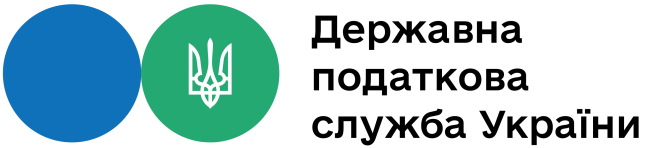 Погашення податкового боргу: особливості застосування норм Закону України 
№ 107219 липня 2021 Відділ комунікацій з громадськістю управління інформаційної взаємодії ГУ ДПС у Дніпропетровській області  повідомляє , що 04 грудня 2020 року Верховною Радою України прийнято Закон України № 1072-ІХ «Про внесення змін до Податкового кодексу України та інших законів України щодо соціальної підтримки платників податків на період здійснення обмежувальних протиепідемічних заходів, запроваджених з метою запобігання поширенню на території України гострої респіраторної хвороби COVID-19, спричиненої корона вірусом SARS-CoV-2» (далі – Закон № 1072), який набув чинності з 10.12.2020.Зокрема, Законом № 1072 доповнено підрозділ 10 розділу XX Податкового кодексу України пунктом 23, яким передбачено, що у разі погашення платниками податків у повному обсязі суми податкового боргу грошовими коштами (без штрафних санкцій, пені, крім несплачених процентів за користування розстроченням/ відстроченням), що виник станом на 1 листопада 2020 року, та за умови сплати поточних податкових зобов’язань у повному обсязі, протягом шести місяців з дня набрання чинності Законом, у такому випадку штрафні санкції і пеня, що залишилися несплаченими на дату повної сплати такого податкового боргу, підлягають списанню у порядку, визначеному для списання безнадійного податкового боргу, за заявою платника податків. Проте, є винятки.Так, положення цього пункту не застосовується щодо:• великих платників податків, що відповідають критеріям, визначеним підпунктом 14.1.24 пункту 14.1 статті 14 Кодексу;• осіб, на яких поширюються судові процедури, визначені Кодексом України з процедур банкрутства;• осіб, відносно яких наявні судові рішення, що набрали законної сили, якими 